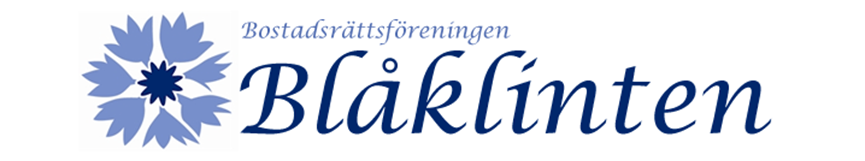 Anderslöv 2023-05-25Blåklintsnytt nr 1 2023Hej!

Ibland går det snabbt och så blev det denna gång…därav den korta framförhållningen på detta informationsbrev.Som ni alla säkert märkt av, främst i vintras, så har vi haft stora problem med vår utomhusbelysning och el. Det har konstaterats större brott på vår kabel och vi behöver därför byta ut dessa och…det är akut.

Vi kommer därför redan nu den 1 juni att påbörja grävningen för att kunna lägga ner nya ledningar.
Asfalten kommer alltså att behöva grävas upp och arbetet kommer att pågå under några veckor.
I dagsläget kan vi inte svara för exakt hur lång tid.
Ansvarig leverantör är Elservice i Trelleborg som i sin tur anlitar underentreprenörer.

Utöver att det kommer att bli ”stökigt” i vårt område, så vill vi även uppmärksamma er på följande;
I och med att elen inte kommer att fungera så fungerar inte heller våra garageportar. 
Det betyder att du måste använda din garagenyckel till att öppna och låsa porten manuellt.

Vi ber om ursäkt för ev. problem som det medför men…vi gör det ju långsiktigt för föreningen och allas bästa och för att vi behöver åtgärda det.

Vi vill också informera om att vi i samma vecka kommer att få leverans av våra solpaneler. Dessa solceller/paneler kommer att, veckan därpå, monteras på föreningslokalens/byggnadens tak.Varma hälsningar,Styrelsen